A Holiday Season OasisSaturday, December 4, 20219 am – 10:30 amAt St. Athanasius Episcopal Church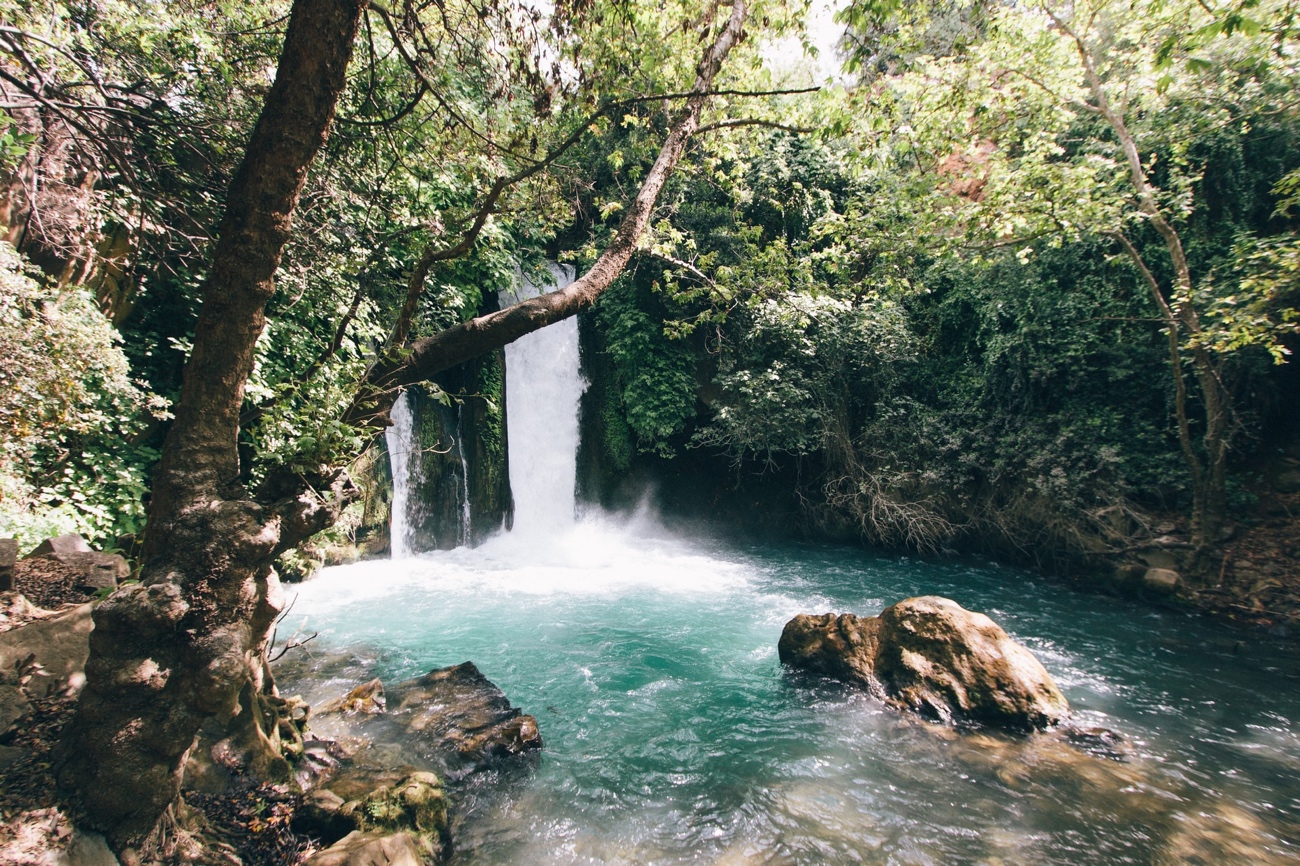 Photo by Robert Bye on UnsplashAn oasis is a balm for the weary and thirsty. The holiday season is usually very busy and an oasis, even for 90 minutes, offers a time to stop, breathe, center, and connect with one’s body. St. Athanasius is offering such a time to retreat on December 4 from 9 a.m. to 10:30 a.m. Our goal is for attendees to leave refreshed and knowing some ways to care for themselves amid the second holiday season during a worldwide pandemic. The retreat will include self-massage for hands and feet, readings, and quiet time to enjoy being.The retreat will be led by Gerti Garner and Stephanie Herrman. Gerti is a member of St. Athanasius and a contemplative practitioner. Stephanie has been a certified Pilates coach for over 15 years. Both women have a Master’s in divinity degree.All are welcome!Our Thanks to the United Thank Offering for their financial assistance for this event